                        Актуальные вакансии для студентов и выпускников

Управление образования ГО г.Уфа ул. Орловская, 33
Требуется методист по коррекционной работе.
Время работы: 09.00-18.00, с понедельника по пятницу.
Заработная плата от 25 тыс.руб.
Резюме: Irinabasenko@mail.ru

Центр содействия занятости молодежи г. Уфа

Сотрудник пресс-службы
Обязанности:
написание пресс- и пост-релизов, инфосправок;
взаимодействие со СМИ;
полноценное ведение группы ВКонтакте (копирайтинг, дизайн постов);
подготовка фото/видеоотчетов с городских мероприятий.

Требования:
желателен опыт работы со СМИ, ведения социальных сетей;
наличие высшего образования;
грамотная устная и письменная речь.

Условия:
полный рабочий день;
рабочее время: c 09:00 по 18:00;
заработная плата по результатам собеседования (от 25 000 руб.);
премии и бонусы;
социальный пакет;
молодой и дружный коллектив.

С нетерпением ждем именно твое резюме на почту cszm@mail.ru. Давай работать вместе! 

МАОУ "Башкирский лицей № 48" г. Уфа срочно требуются:
 педагог-психолог
 учитель информатики
Мы ждём в наш дружный коллектив педагогов,которые идут в ногу со временем.‍
Отправляйте резюме на наш электронный адрес:48bl48@bk.ru
Адрес лицея: г.Уфа, улица Борисоглебского, 17.
Тел.: 8(347)2635221

В отделение медицинской реабилитации ГАУЗ РКОД Минздрава РБ (ОМР) психолог
клинический психолог для работы с диспансерными пациентами онкологического профиля (3 клиническая группа пациентов, которые получили радикальное лечение, наблюдаются в поликлиниках по месту жительства, периодически получают лечение в ОМР)
Официальное трудоустройство в РКОД Минздрава РБ, условия труда согласно ТК РФ. 
Требования: наличие диплома государственного образца, готовность работать в эффективной команде МО и обучаться по специальности, знание ПК, дисциплинированность
Обращаться - зав.отд. Максютова Лена Фавзиевна, резюме направлять на эл.почту MaksyutovaLF@onkorb.ru

В Уфимский автотранспортный колледж требуется:
педагог-психолог
Администратор учебных корпусов

Резюме на ватсап 89874986021

Преподаватель английского языка в студию иностранных языков EasyEnglish

Требования:
• законченное \ незаконченное высшее образование в очном формате в сфере лингвистики, педагогики
• опыт работы преподавателем от 1 года
• уровень владения языком: С1 - С2.
Обязанности:
Обучение английскому языку онлайн\офлайн:
1. Проведение парных и индивидуальных занятий у взрослых и детей
2. Подготовка к ЕГЭ, ОГЭ
3. Подготовка к сдаче международных экзаменов.
Условия:
• заработная плата 2 раза в месяц
• оплата от 450 рублей за занятие (50 минут).
Итоговая стоимость оплаты 1 урока определяется по итогам собеседования.

Контактные данные:
-для отправки резюме: easyeng.2022@gmail.com
-для связи: 8965 665 64 29

В отделение медицинской реабилитации ГАУЗ РКОД Минздрава РБ (ОМР) требуется психолог
клинический психолог для работы с диспансерными пациентами онкологического профиля (3 клиническая группа пациентов, которые получили радикальное лечение, наблюдаются в поликлиниках по месту жительства, периодически получают лечение в ОМР)
Официальное трудоустройство в РКОД Минздрава РБ, условия труда согласно ТК РФ
Требования: наличие диплома государственного образца, готовность работать в эффективной команде МО и обучаться по специальности, знание ПК, дисциплинированность
Обращаться - зав.отд. Максютова Лена Фавзиевна, резюме направлять на эл.почту MaksyutovaLF@onkorb.ru

Школа №40
Учитель биологии
Тел: 8 (347) 248-81-93

ИЩЕМ ПРЕПОДАВАТЕЛЕЙ ПО МАТЕМАТИКЕ (УДАЛЕННО) 

Приветствуем тебя в онлайн-школе Hello World - месте, где профессионализм и страсть к обучению сочетаются! 

Наша главная цель - помочь ученикам раскрыть свой потенциал и достичь успеха в учебе.

В данный момент мы ищем преподавателей, которые смогут подготовить учеников к экзаменам (ОГЭ/ЕГЭ) и помочь с школьной программой по математике.

Что тебе предстоит делать:
Проводить индивидуальные онлайн-занятия 
Обеспечивать качественный учебный процесс 
Поддерживать обратную связь с родителями 

Ты идеально подходишь, если:
Знаком с школьной программой по математике;
Умеешь объяснять сложные вещи простыми словами;
Имеешь интерес к преподаванию;
Уверенно владеешь ПК (работа с онлайн-доской);
Можешь работать от 25 часов в неделю (особенно вечером и выходные).

Условия работы:
Удаленный формат работы;
Уроки длительностью 55 минут через корпоративный Zoom и онлайн-доску;
Возможность карьерного роста.

Что мы предлагаем:
Бесплатное обучение и постоянную поддержку;
Возможность развиваться внутри компании;
Дружелюбный коллектив;
Стабильный поток клиентов;
Прозрачную систему мотивации;
Возможность работы из дома (требуется только ноутбук и камера с микрофоном).

Если тебя заинтересовала данная вакансия, не стесняйся! Присоединяйся к нашему телеграмм-боту и следуй инструкциям: https://t.me/ex_hr_hws_bot

Мы ждем именно тебя, чтобы вместе создавать яркое образовательное будущее! 

Школа д. Алексеевка Уфимского района примет на работу учителей математики, информатики, начальных классов. Предлагаем хорошую нагрузку и достойную зарплату. Наши преимущества - близость к Уфе (12 км от Южного автовокзала), хорошее транспортное обеспечение (автобус 115) и сельские льготы. Педагогам, работающим и проживающим в сельской местности, установлена обязательная компенсационная выплата в размере 25% на всю нагрузку. Возможность получения гранта Главы РБ для молодых учителей, работающих в сельской местности. Размер господдержки составляет 690 тысяч рублей на одного учителя.. телефон: 8-919-15-05-915

Преподаватель английского языка в студию иностранных языков EasyEnglish

Требования:
• законченное \ незаконченное высшее образование в очном формате в сфере лингвистики, педагогики
• опыт работы преподавателем от 1 года
• уровень владения языком: С1 - С2.
Обязанности:
Обучение английскому языку онлайн\офлайн:
1. Проведение парных и индивидуальных занятий у взрослых и детей
2. Подготовка к ЕГЭ, ОГЭ
3. Подготовка к сдаче международных экзаменов.
Условия:
• заработная плата 2 раза в месяц
• оплата от 450 рублей за занятие (50 минут).
Итоговая стоимость оплаты 1 урока определяется по итогам собеседования.

Контактные данные:
-для отправки резюме: easyeng.2022@gmail.com
-для связи: 8965 665 64 29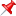 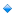 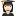 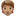 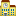 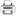 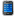 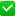 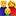 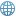 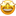 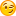 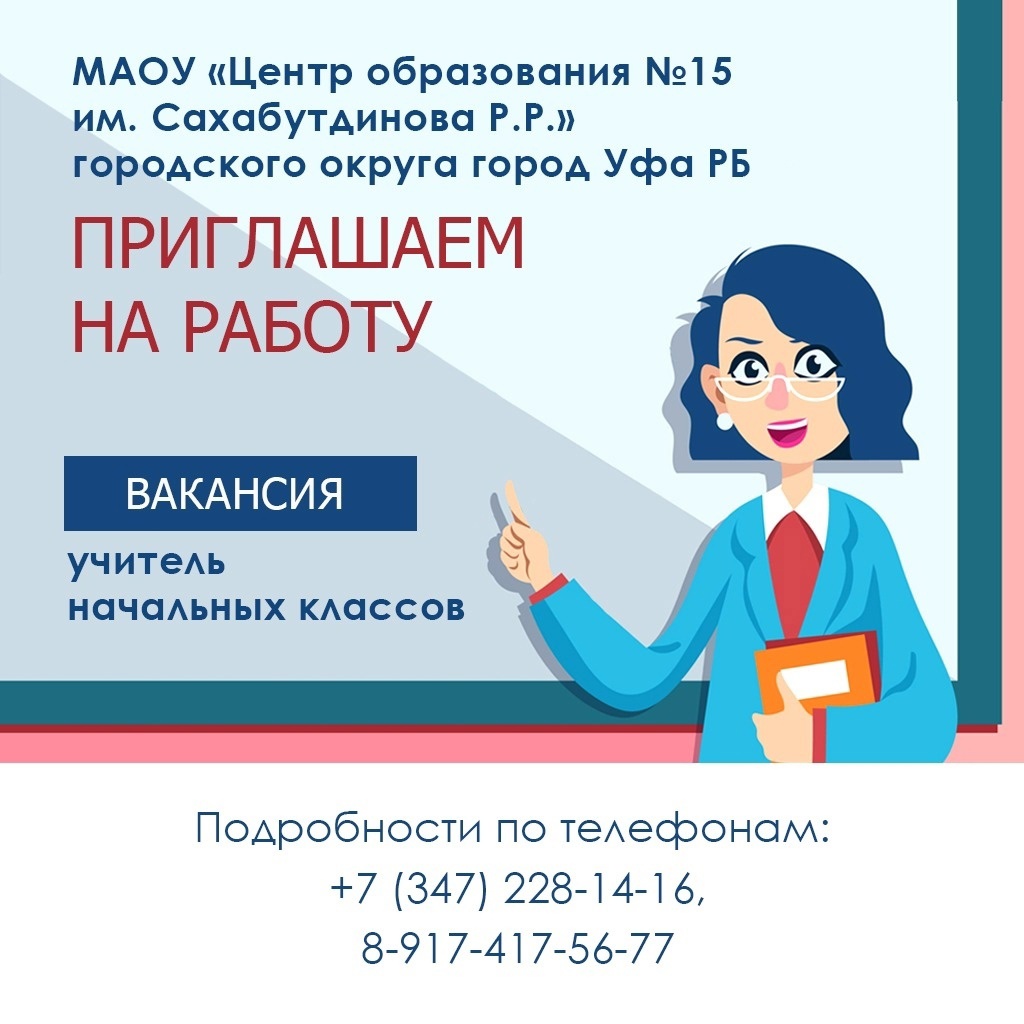 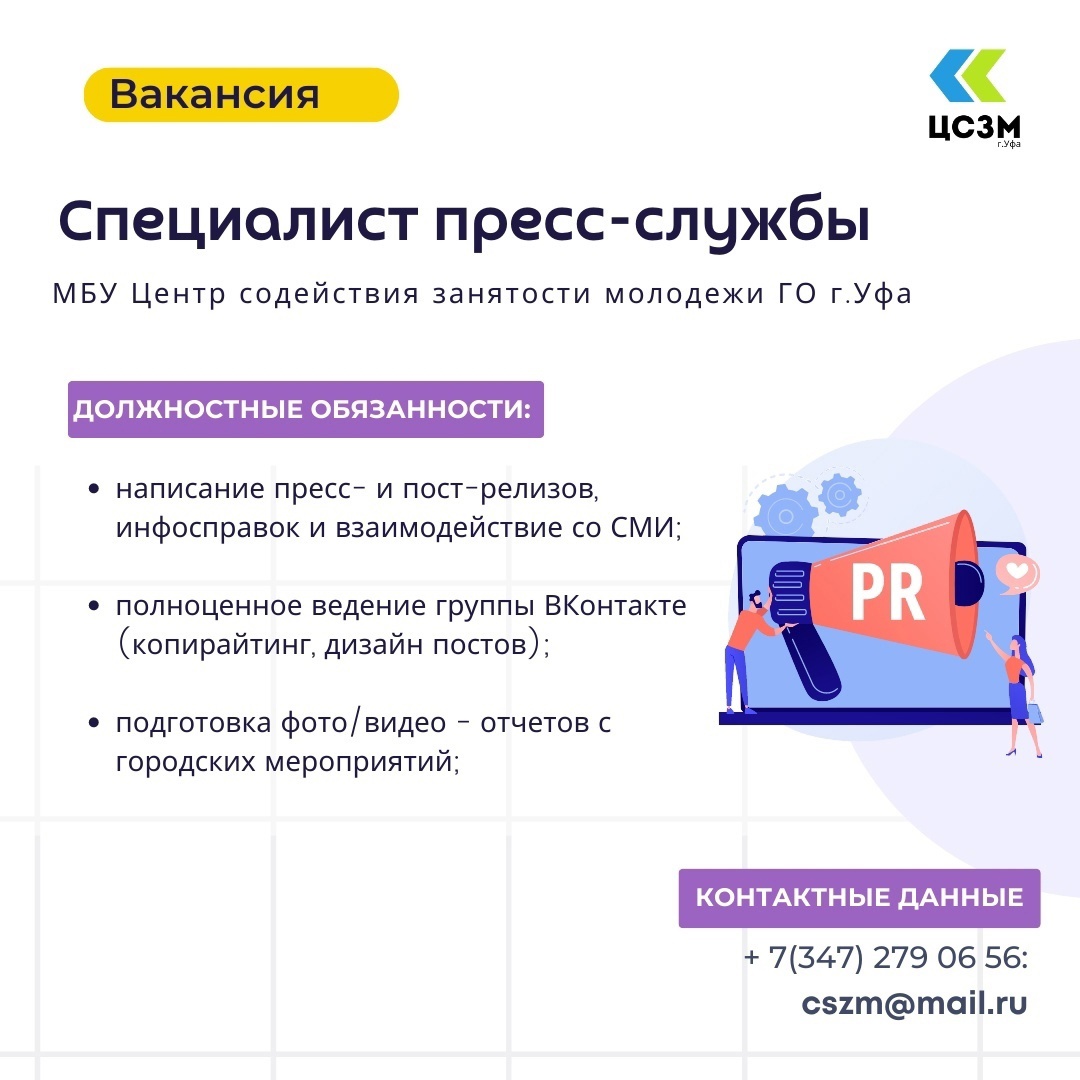 